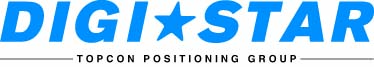 FOR IMMEDIATE RELEASEContact: Robin Starkenburg, Digi-Star;robin.starkenburg@digi‐star.com; 920‐568‐6231Image available for download: http://bit.ly/1KXfkRTKevin Klubertanz named President of Digi-Star and RDS TechnologyFort Atkinson, Wis. [Oct. 1, 2015] – Digi-Star announces Kevin Klubertanz has been appointed as president of Digi-Star and RDS Technology. RDS has been part of Digi-Star since its acquisition in November of 2012.  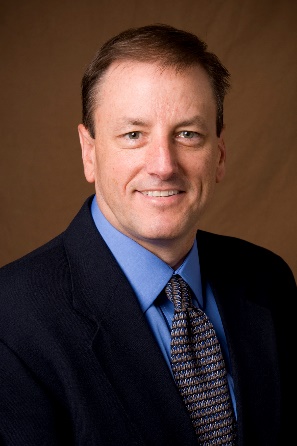 Klubertanz is charged with further integrating the Digi-Star and RDS business and to work collaboratively with the other Topcon agriculture businesses. He has been with Digi-Star for nearly 20 years; he began as a product engineer and was promoted through various management positions until he accepted his most recent role as general manager of Digi-Star Americas. Through his positions as technical products manager and director of engineering, Klubertanz has gained a deep level of understanding of all Digi-Star’s technology and has used that knowledge to successfully lead the strategy for each product. As director of sales and marketing, Klubertanz combined his technical knowledge with an analysis of trends in the agricultural industry to implement sales and marketing tactics that would ensure attainment of company sales goals and profitability. Klubertanz will report directly to Albert Zahalka, president of Topcon Precision Agriculture and will continue to reside in Fort Atkinson. He holds a degree in agricultural engineering from the University of Wisconsin-Platteville.Digi-Star LLC (digi-star.com), a Topcon Positioning Group company, is headquartered in Fort Atkinson, Wis., with additional facilities and businesses in the Netherlands and United Kingdom. Digi-Star LLC is a global supplier of electronic sensing equipment, precision sensors, displays and software used by farmers and other equipment operators to precisely measure and analyze valuable data from critical farming processes. ###